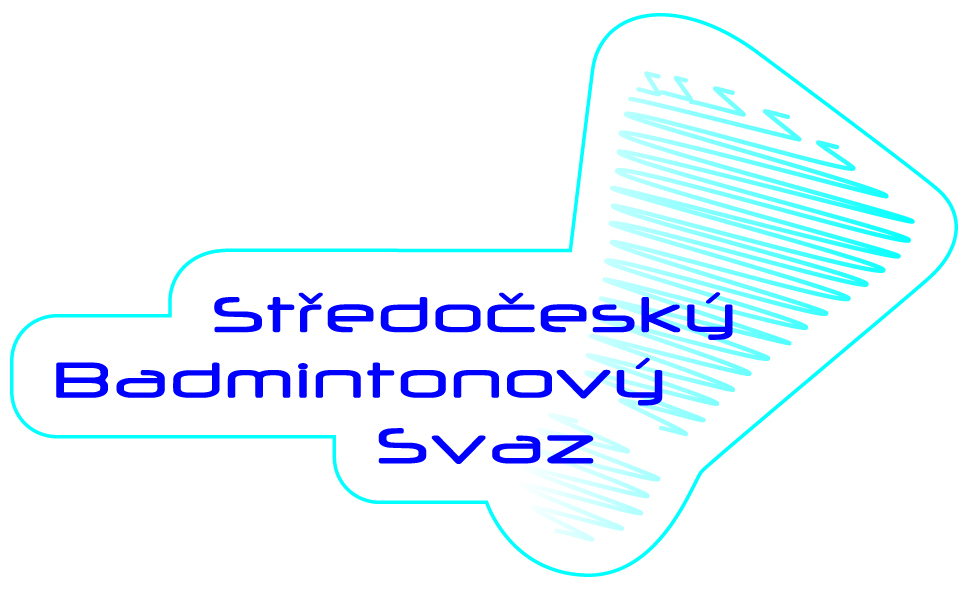 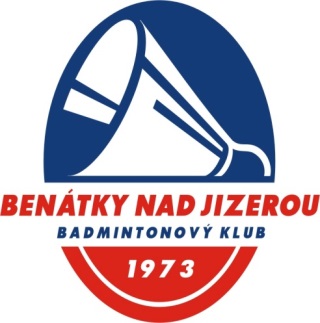 GP C kategorie U13  pořadatel: BK 73 Deltacar Benátky n.J. z.s.místo: CR Project badmintonové centrum, Benátky n/J, nám. 17. listopadu 493, 4 kurtytermín: neděle 7.1. 2018časový programotevření haly: 8:00prezentace: 8:15-8:45losování: 8:45zahájení turnaje: 9:00termín zaslání přihlášky: do 5.1. 2018 na petr.kvapil@zpskoda.cz (tel. 606113474)                                            přijetí přihlášky bude potvrzenovrchní rozhodčí: Ing. Petr Kvapilprávo účasti: hráči a hráčky středočeské oblasti s platnou licencí ČBaS a s právem startu v kategorii                          U13, turnaj je uzavřen pro hráče z jiných oblastí a pro hráče s přímým postupem                          v dané disciplíněstartovné: 50,- / disciplínapostup na GP A: dle platného rozpisu soutěží mládeže ČBaSsystém soutěže:ve všech disciplínách se hraje na 2 vítězné sety do 21 bodůvylučovací KO systém na 1 porážku s utkáním o pořadí ve dvouhřepři nízkém počtu účastníků skupinový systémmíče: vlastní péřové s korkovou hlavouobčerstvení: nabídka nápojů a jídel v klubové restauraci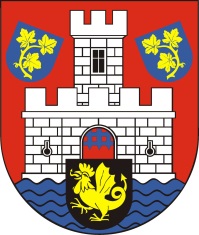 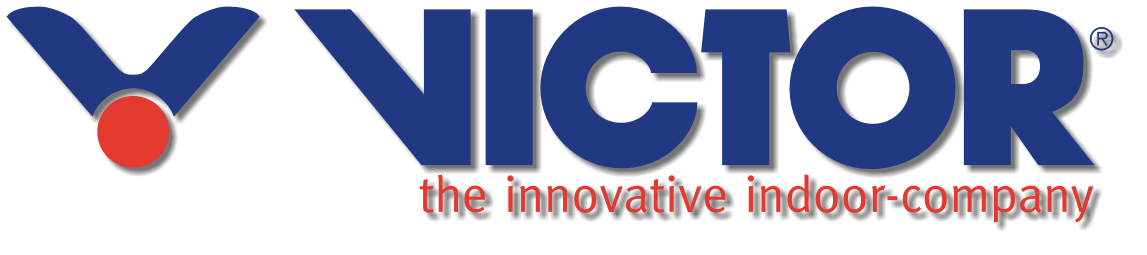 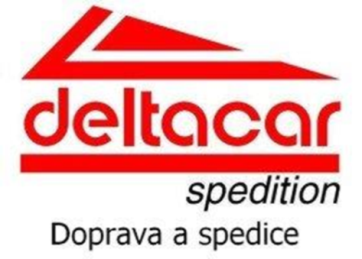 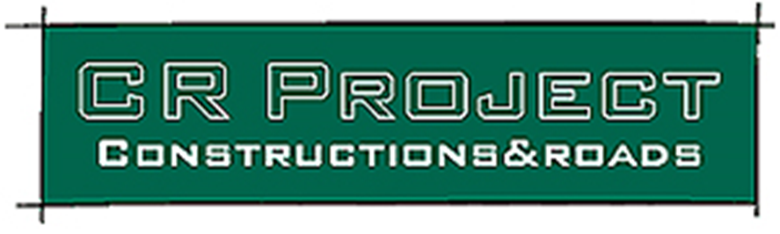 